EVALVACIJA IN ANALIZA DELA NA DOMU - 4. TEDENV razpredelnicah sproti odkljukaj naloge, ko jih opraviš. Če je možno, mi jih sproti ali do naslednjega ponedeljka pošlji na mojo elektronsko pošto.Tudi ta torek, 7. 4. 2020, doma izvedi čisto pravi naravoslovni  dan. Veliko veselja ob učenju ti želim!                                                                                                                        učiteljica Metka   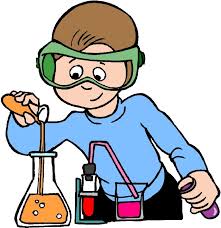 Vaš sošolec je poslal posnetek učenja na domu na RTV SLO in so ga objavili v oddaji Izodrom. Ogledate si ga lahko na tejle povezavi od 12.10 – 13.51 https://4d.rtvslo.si/arhiv/izodrom/174683262 Ime in priimek:Ime in priimek:Ime in priimek:Ime in priimek:PREDMETSNOVOPRAVLJENO (obkljukaj)OPOMBE*(težko, lahko, zanimivo, enostavno, moram bolj utrditi,…)NDPOSKUSISLJMedved in klavirSLJUtrjevanje končnih ločilSLJBranjeLUMPo želji: Metulj inVelikonočni venčekMATRačunam do 100MATPoštevanka števila 9MATDeljenje z 9MATPreverim svoje znanjeMATPoštevanke števil 2 - 10GUMPo želji:Pesem in ples MetuljŠPOFitnes MonopolyŠPOTvoji trenutki 4. teden